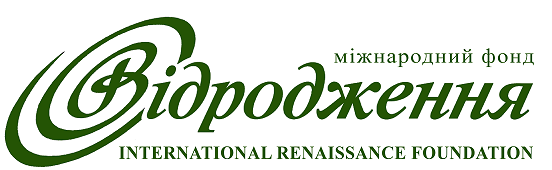 Звіт за результатами громадського моніторингу доступу тимчасових переселенців до освіти
Київ, 2015Інформація про дослідженняВійськові дії на Донбасі і окупація Криму стали причиною появи в Україні складної проблемою національного масштабу - близько 1 млн. громадян, які стали вимушеними переселенцями (ВПО). Згідно з оперативною інформацією ДСНС України з тимчасово окупованої території та районів проведення антитерористичної операції до других регіонів переселено 829 тис. 188 осіб, з яких 145 тис. 478 дітей.Держава і суспільство опинилося перед необхідністю вирішувати цілий ряд гострих проблем вимушених переселенців, у тому числі проблему оперативного забезпечення освітніх послуг для дітей з числа вимушених переселенців. Разом з тим, публічні послуги у сфері освіти є одними з головних конституційних і соціально-чутливих зобов'язань держави по відношенню до своїх громадян. Тому, Міжнародний Фонд «Відродження» підтримав ініціативу низки громадських організацій у проведенні незалежного моніторингу забезпечення права на освіту внутрішнім переміщеним особам.I.a	Виконавці і регіони проведення громадського моніторингуРегіони, де проводився громадський моніторинг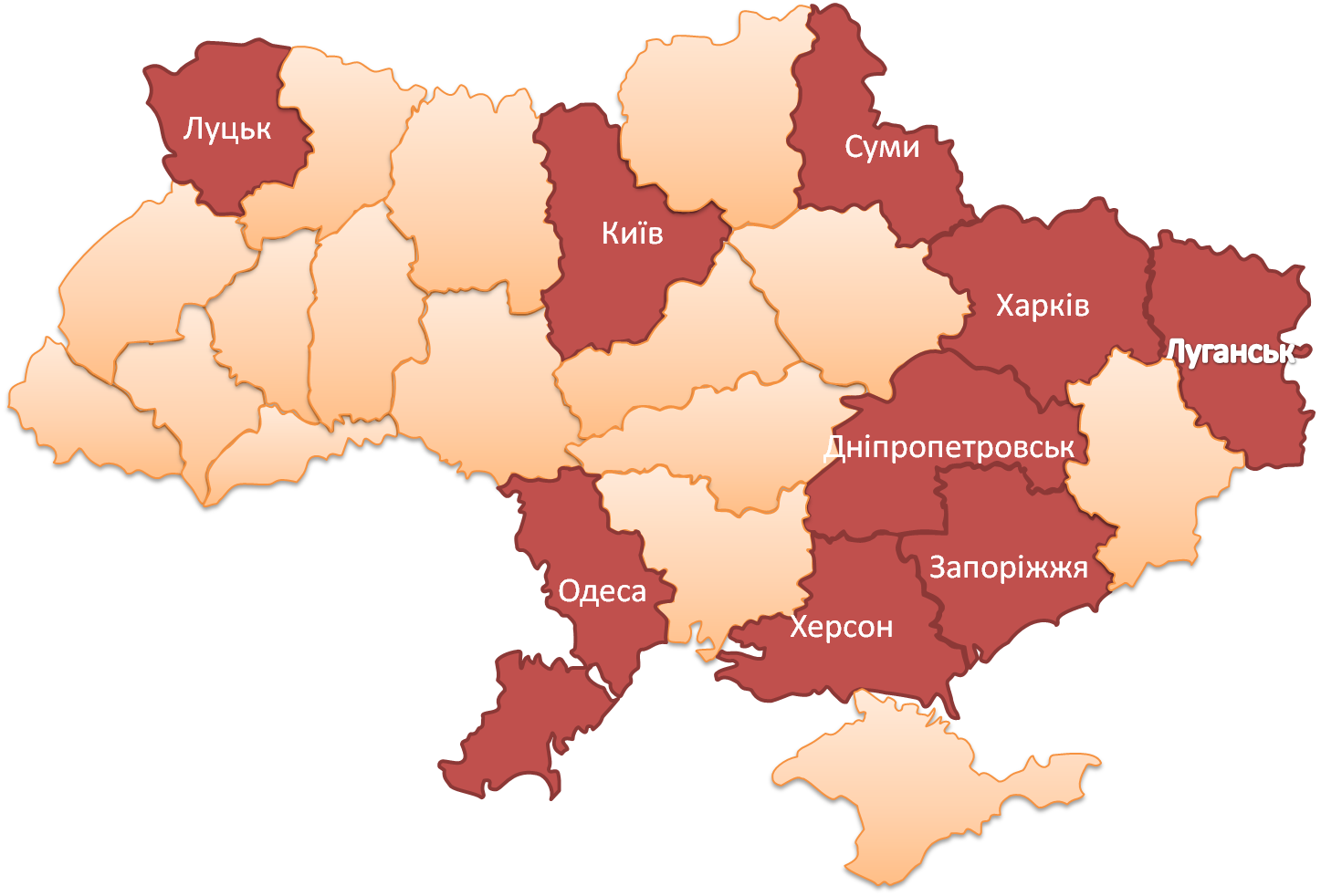 Як видно з карти проведення досліджень, моніторинг був проведений в різних регіонах України, що підвищує репрезентативність його результатів. Важливим елементом проведеного моніторингу є той факт, що були проведені дослідження там де зафіксована найбільша чисельність ВПО (Харківська область), середня кількість ВПО (Запорізька, Київська області, м. Київ), і регіони з найменшою кількістю ВПО (Волинська область). Таким чином, порівняльний аналіз результатів досліджень у різних регіонах показує, наскільки реалізуються органами державної влади та установами освіти принципи верховенства права (законність, доступність, право на оскарження, прозорість і т.д.) у сфері забезпечення освіти для ВПО залежно від їх чисельності.I.b	 Застосовані методи дослідженняДля отримання аналітичної інформації використані наступні методі: Збір інформації на офіційних сайтах Верховної ради, Кабінету Міністрів України, органів центральної виконавчої влади, ВНЗ; інформаційні запити до відповідних структур.Соціологічні опитування. Для отримання первинної соціологічної інформації використані наступні методи: інтернет-опитування на базі платформи Google  Форм, інтерв’ю зі студентами; індивідуальне глибинне інтерв’ю з викладачами. Дослідження проводилось за допомогою анкетування. Респонденти самостійно відповідали на запитання анкет. Анкетування проводилась анонімно.  В цілому було проведено інтерв’ю в 9–ти областях України серед  більш  ніж 1500 студентів.Крім анкетування з метою дослідження проводились засідання у  фокус-групах. Експертні інтерв’ю із працівниками навчальних закладів (дошкільних, шкільних, професійно-технічних та вищих), а також співробітниками Департаменту освіти і науки обласних державних адміністрації, районних відділів освіти. Аналіз документів, зокрема: відповіді на інформаційні запити до державних і місцевих органів влади; матеріали ЗМІ щодо забезпечення потреб внутрішньо переміщених осіб; звернення та скарги внутрішньо переміщених осіб щодо неналежного забезпечення потреб вимушених переселенців, які надійшли до Центру контролю за забезпеченням права на освіту внутрішньо переміщених осіб.Висновки та рекомендації по дошкільній і шкільній освітіII.a	ВисновкиОрганізація навчально-виховного процесу дошкільної та шкільної освіти є однією з найбільш важливих, і одночасно складних публічних послуг, що надаються державою для своїх громадян. Необхідність забезпечення всього комплексу організаційно-правових, навчально-методичних та соціально-орієнтованих заходів вимагає від Міністерства освіти і науки України, регіональних органів управління освіти, керівників закладів освіти, педагогічних колективів злагодженої та системної роботи. Специфіка діяльності навчальних закладів вимагає забезпечення послідовності і безперервності навчально-виховного процесу на основі затверджених стандартів, незалежно від політичної чи економічної ситуації в країні. Соціальні потрясіння, як наприклад раптова і термінова необхідність пріоритетного вирішення завдання забезпечення публічними послугами більш ніж 120 тис. додаткових споживачів (дітей із сімей ВПО), є складним багатоаспектним викликом для всіх будь сфери державного управління, в тому числі для системи освіти України.Як показав аналіз вжитих системою освіти України заходів, починаючи з весни 2014р. був ефективно відпрацьований весь необхідний і можливий нормативно-управлінський алгоритм реагування на екстрено виниклу ситуацію із забезпеченням прав на навчання дітей ВПО. Зокрема МОН України був початий (триває досі) процес розробки нормативно-правового та методичного забезпечення діяльності закладів дошкільної та шкільної освіти. У загальній складності МОН України підготував і розіслав більше ніж 40 наказів і листів організаційного та методичного характеру в регіональні органи управління освітою. На їх основі, профільними управліннями органів регіональної / місцевої влади (ОДА, РДА, міські, селищні та сільські ради) приймали місцеві нормативні акти і разом з керівниками закладів освіти вирішувалися подальші питання забезпечення на практичному рівні.Завдяки своєчасно розробленим методичним рекомендаціям МОН були знайдені і реалізовані на рівні міст та областей правові механізми відновлення втрачених документів учнів із зони АТО. Оперативне забезпечення місцевих органів управління освітою дозволило попередити випадки порушення прав доступу до освіти ВПО.Індикатором досягнутих заходів системи освіти України є результати громадських моніторингів в регіонах України. Усі вісім досліджень показали, що незважаючи на поточні проблеми недостатнього бюджетного фінансування закладів дошкільної та шкільної освіти, питання включення дітей з сімей ВПО дошкільного та шкільного віку в навчально-виховний процес вирішувалися оперативно, без будь-яких бюрократичних чи інших перешкод. Система освіти України проявила себе в ситуації кризового прийняття рішень, професійної та дієвою. Ні в одному з досліджень не виявлено суттєвих проблем, пов'язаних з дискримінацією або порушенням прав дітей ВПО у навчально-виховній сфері.Унікальні результати масштабного вирішення проблем дітей ВПО в реалізації прав на отримання освіти були досягнуті в тому числі, завдяки притаманній українським педагогам таких якостей, як виконавська дисципліна та високий рівень соціальної відповідальності. Феноменальним проявом професійного потенціалу та громадянської свідомості співробітників системи освіти в Україні став прецедент в реалізації принципу «позитивної дискримінації», по відношенню до дітей ВПО дошкільного віку (переважного зарахування дітей ВПО в дитячі садки).Відмінності політичних поглядів між громадянами Сходу і Заходу України не відбилася у відносинах між дітьми та батьківською громадськістю, що представляють місцеві громади і переселенців. Узагальнені результати проведених інтерв'ю з представниками шкільної громадськості з боку ВПО (діти і батьки) не виявило випадків негативного ставлення до них на основі яких або політичних розбіжностей. Навпаки, в результатах моніторингу неодноразово вказується на приклади толерантного ставлення і готовність допомогти з боку вчителів та батьків.Підтримку яку отримали сім'ї ВПО у вирішенні питань освіти, в першу чергу здійснювалася за рахунок локальних ресурсів (вчителів, батьківських комітетів та шкільних адміністрацій). У деяких випадках, опитувані згадували допомогу з боку волонтерських організацій. В цілому допомога була адресна, але водночас мала фрагментарний характер.Важливе значення для ефективного вирішення проблем доступу до освіти, має вивчення подальших планів ВПО. В окремих дослідженнях, близько 40% опитаних, відповіли що не замислювалися про майбутнє, але більшість з них не планує виїжджати з України.Найбільше навантаження через наплив дітей ВПО відчувають навчальні установи великих міст (Харкова, Запоріжжя, Дніпропетровська, Києва). Якщо установи освіти не будуть забезпечені додатковим бюджетним ресурсом, існує ризики виникнення соціального невдоволення серед місцевих жителів.Результати моніторингу (в першу чергу в Центральній і Західній Україні) не виявили проблеми з-за різних мовних уподобань (українську або російську мови). За словами опитаних, існує свобода спілкування, яка не є причиною яких або конфліктних ситуацій. Цей фактор пояснюється, що діти ВПО (включаючи дітей з Криму) адаптовані до української мови, і досить швидко переходять на його використання у процесі навчання. Аналогічно, відзначається гнучкий і толерантний підхід з боку вчителів, які намагаються створити дружню атмосферу в класах.Проблемою для дитячих садків та шкіл залишається постійне переміщення переселенців, які повертаються додому у разі стабілізації воєнної ситуації і приїжджають знову, часто не повідомляючи про це органи освіти і навчальні заклади, де оформлені їхні діти.Це досить серйозно ускладнює планування та надання належної допомоги внутрішньо переміщеним особам.Державного фінансування для утримання у навчальних закладах вимушено переміщених осіб не виділяється. Додатковим навантаженням на місцевий бюджет є організація безкоштовного харчування та підвозу дітей до навчальних закладів у районах. Нормальне функціонування освітніх закладів із збільшеним навантаженням в умовах обмежених бюджетів може тривати недовго та потребує обов’язкового збільшення обсягів фінансування.II.b	Рекомендації Профільним службам МОН України описати результати унікального та успішного реагування системи дошкільної і шкільної освіти на ситуацію навколо забезпечення права на освіту для більш ніж 120 тисяч дітей з сімей ВПО, як окремий кейс для підготовки серії публіцистичних продуктів в друкованих та електронних ЗМІ на національному та регіональному рівнях . Через даний приклад, реалізований системою освіти України, акцентувати увагу громадськості на попередження сегрегації, формування у шкільних спільнотах солідарності та причетності громадян різних регіонів України до проблем дітей, незалежно від регіону проживання.МОН України відзначити відзнаками найбільш активні педагогічні колективи та їх керівників, які в екстремальній умовах з необхідністю вирішення гострих проблем ВПО, демонструють високі професійні якості та громадянську самосвідомість.МОН України, враховуючи довгостроковий характер викликів, пов'язаних з освітніми правами ВПО, розробити Стратегію "Мобілізація ресурсів для забезпечення дітей ВПО доступом до якісної освіти до 2020 року» (робоча назва), в якій визначити головні напрямки організаційно-правової, навчально-методичної та інформаційно виховної діяльності закладів дошкільної та шкільної освіти, наукових інститутів, батьківської громадськості та громадських організацій. Провести переговори з представниками міжнародних програм на предмет партнерства в реалізації Стратегії.На основі Стратегії МОН України, органам управління освітою обласних адміністрацій та місцевих рад розробити і винести на затвердження сесіями рад регіональних Програм підтримки реалізації права на навчання дітей ВПО. Визначити на 2016 рік фінансові показники видаткової частини місцевих бюджетів у зв'язку зі збільшенням числа учнів.Ввести в громадські ради всіх рівнів ЦОВВ та органів управління освітою обласних адміністрацій, місцевих рад представників від ВПО. Включити в тематичний план громадських рад на 2015 рік обговорення питань, пов'язаних можливістю отримання якісної освіти дітей із сімей ВПО. У процес обговорення і прийняття рішень в обов'язковому порядку залучати батьківську громадськість дітей ВПО.Методичним підрозділам МОН спільно з релевантними громадськими організаціями розробити (можливо як завдання Стратегії) курс для вчителів початкової школи та вихователів дитячих садків на тему «Співпраця шкільної громадськості та виховання патріотизму в процесі забезпечення дітей з сімей ВПО в праві до отримання освіти». За підтримки міжнародних програм провести серію тренінгів серед змішаних груп керівників закладів освіти регіонів з максимальною кількістю ВПО.МОН України спільно з міжнародними програмами розробити і провести серед НГО з регіонів з великою кількістю ВПО, конкурс з мікро-грантірованію батьківських комітетів шкіл України в реалізації культурно-інформаційних та соціальних проектів. Спрямованість проектів - розвиток взаєморозуміння і співпраці у спільних діях педагогів, учнів та батьківської громадськості (включаючи представників ВПО). Для посилення соціального ефекту конкурсу, запропонувати методистам регіональних і місцевих органів управління освітою проводити тренінги за методом соціальної мобілізації та загальношкільним підходу виховання взаємоповаги серед шкільної спільноти.В рамках реалізації Стратегії, профільним науковим установам МОН України розробити СМАРТ індикатори реалізації, проводити річний моніторинг ситуації з ВПО. Регулярно концентрувати регіональний досвід на відповідних порталах МО України. Висновки та рекомендації по вищій освітіIII.a	Висновки Система середньої шкільної освіти, згідно ЗУ «Про загальну середню освіту», повинна охоплювати всіх дітей шкільного віку в обов'язковому порядку. Відповідно, ставлення органів управління освіти,  адміністрацій навчальних закладів та педагогічних колективів до вирішення проблем у системі загальної середньої освіти (в тому числі забезпечення права дітей з сімей ВПО в отриманні освіти) є вмотивованим і активним, а на рівні відносин педагогів до учнів має навіть патерналістський характер. На відміну від вищесказаного, в системі вищої освіти, навчання в університеті є добровільним рішенням кожного громадянина, і відповідно передбачається, що він, як людина досягла повноліття, повністю бере на себе відповідальність за виконання всіх вимог навчального процесу вищого навчального закладу. Роль адміністрації навчального закладу та педагогів зводитися тільки до забезпечення навчального матеріалу. До 2014 року, існуюче адміністративно-педагогічна відмінність до двох категорій споживачів освітніх послуг (школярам і студентам) не мало великого значення, оскільки випадки переведення студентів до інших міст України, по-перше були масовими, у других були заздалегідь спланованими з урахуванням фінансового стану кожної сім'ї, і розглядалося в більшій мірі як можливість отримання більшої конкурентоспроможності на ринку праці.За результатами першого етапу дослідження вдалося встановити, що станом на лютий 2015 року у 101 вищому навчальному закладі Дніпропетровської, Запорізької, Київської, Одеської, Харківської областей та м. Київ навчається 9367 колишніх студентів із вищих навчальних закладів зони АТО. 5521 колишній студент Донецької і Луганської областей здобувають освіту за кошти державного бюджету, а 3846 – платять власні кошти або навчаються коштом юридичних осіб. 5753 студенти поселені у гуртожитках, а решта проживають у своїх родичів, знайомих та на орендованих квартирах. У нинішній ситуації, у зв'язку з вимушеним масовим переведенням студентів з ВНЗ окупованих територій необхідно глибоке і професійне розуміння екстремальної стану і депресії, в якій опинилися тисячі громадян України, з числа студентської молоді Донеччини та Криму. Наприклад, опитування студентів з числа ВПО вказує на те, що 97,2% респондентів відзначають погіршення матеріального становища порівняно з ситуацією до переїзду і вказують на зниження поточного рівня доходу, а 24% студентів готові змінити форму навчання для того, щоб мати можливість працювати і оплачувати навчання та проживання в Києві. Крім того, дослідження показали, що психологічні проблеми, пов'язані з руйнуванням колишнього звичного способу життя в рідному місті, раптовий розрив соціальних зв'язків зі своїми родичами, друзями, невизначеність свого майбутнього, занепокоєння за своїх родичів, які залишилися, пригнічують студентів з родин ВПО однаковою мірою як проблеми матеріального характеру (проживання, харчування, витрати на навчання і т.д.). Навіть простий намір відвідати своїх батьків, які залишилися на окупованих територіях, викликає у студентів з родин ВПО обґрунтоване занепокоєння за свою безпеку. Це означає, що студенти з числа ВПО вимагають спеціального ставлення до себе з боку адміністрацій МОН та педагогічних колективів. Необхідно врахувати, що більшість студентів, які виїхали з окупованих територій, є патріотами України, і дуже важливо зберегти їх громадянську позицію.Першим реальним внеском МОН України у вирішення проблеми стало нормативно-правове забезпечення захисту прав учнів ВНЗ з окупованих територій. Завдяки цьому, органи управління освітою на обласному рівні, адміністрації університетів отримали можливість розробки локальних регуляторних актів та реалізації на їх основі процесу переведення студентів ВПО. Разом з тим, у звітах за результатами моніторингу вказується на запізненість і фрагментарність процесу розробки актуальних НПА. Заслуговує увагу ініціатива МОН та адміністрацій ВНЗ з інформування студентів з тимчасово окупованих територій про можливості переведення в профільні університети інших міст України. МОН України та адміністраціями університетів була проведена значна організаційно-методична робота з оптимізації включення студентів з родин ВПО в навчальний процес у ВНЗ. Одночасно, результати моніторингу виявили наступні проблеми: Неефективність інформування серед студентів з числа ВПО. Наприклад, 16 грудня 2014 був виданий наказ МОН України № 1474 «Щодо обсягу державного замовлення», а також  листом від 16.12.2014 № 1 / 9-639, де роз'яснено питання процедури переведення студентів, оформлення документації та здійснення заходів, спрямованих на безумовне виконання вимог чинного законодавства. Однак, в наказі сказано, що таки особини мають подати заяви на переведення до 19.12.2014 р. Наказ №556 від 7.05.2014 був розміщений (за спостереженнями експертів, що проводили моніторинг) тільки на сайтах МОН України та ВРУ, що в умовах тотальної інформаційної блокади на тимчасово окупованих територіях є явно недостатнім. Наприклад, згідно з результатами моніторингу, з опитаних студентів тільки 39% зверталася на гарячу лінію МОН України, при цьому що 17% відзначили неякісну роботу гарячої лінії, 12% взагалі не отримали відповіді, 8% отримали недостатню інформацію по заданому питанню. Бюрократизація і невизначеність документів для перекладу. Консультаційний центр МОН України дає роз'яснення, що точний перелік документів, необхідних для зарахування, необхідно уточнювати безпосередньо у ВНЗ, куди збирається переводитися переселенець. Це створює ризики широкого, а іноді необґрунтованого, тлумачення даної вимоги з боку адміністрацій ВНЗ. Відповідно до звітів з моніторингу, 35% відсотків опитаних говорять про те, що зіткнулися з проблемою збору документів. З них 37% із зони АТО і 17% з АРК. Наприклад, студенти переселенці з Криму відзначають, що їм для зарахування вимагалося забрати з колишнього місця навчання диплом бакалавра, диплом спеціаліста і т.д., і довідку про академічну різницю. Але отримати дані документи в Криму від адміністрації ВНЗ, що знаходяться під контролем окупаційних властей, неможливо. Більш того, 12% студентів відповіли, що поїздка за документом на тимчасово окуповані території несе ризики для їхньої безпеки. Очевидно, що адміністрації ВНЗ повинні розуміти, що на окупованих територіях, де тільки лише наявність будь-якого українського символу (наприклад прапорця) є підставою для звинувачення в екстремізмі і наступному кримінальному переслідуванні, рішення про переведення в український ВНЗ і персональний запит в зв'язку з цим, своїх документів, може мати сумні наслідки для студентів. Існують також позитивні приклади (м. Суми). Було виявлено, що у 79% опитування не виникло проблем з оформленням документів при переведенні на навчання до іншого ВНЗ. У більшості випадків адміністрації ВНЗ охоче прийняли документи, намагалися допомогти, за що студенти їм дуже вдячні. Серед опитаних студентів 14% говорять про упереджене ставлення з боку адміністрації ВНЗ. Проблему упередженого ставлення відзначають в основному студенти із зони АТО, в той час як студенти з АРК кажуть, що не помітили негативного ставлення з боку викладачів та студентського колективу.Академічна різниця. У ході моніторингу опитані студенти акцентували питання академічної різниці, як проблему. Необхідність ліквідації академічної різниці, яка в окремому випадку становила до 38 предметів одночасно із навчання. Проблема особливо актуальна для студентів, які завершують навчання за освітньо-кваліфікаційним рівнем та готуються до державних іспитів. Студенти скаржаться на неможливість за невеликий проміжок годині опанувати доволі великий об'єм нових знань;  Проблема доступного житла. У різних містах України, студенти з числа ВПО мали проблеми з поселенням у гуртожитки. У Києві, з цим зіткнулися 34% студентів ВПО. Крім того, з'явилася нова проблема - відсутність можливості на час канікул виїхати на окуповані території і неготовність ВНЗ забезпечити таких студентів місцями в гуртожитку. З подібною проблемою зіткнулися 26% опитаних студентів. Студентам-переселенців дуже важко знайти місце проживання, якщо це не гуртожиток при ВНЗ. Власники  у більшості випадків не хочуть здавати квартиру переселенцям (Суми). При всьому цьому, 44% студентів не подали заяви на реєстрацію свого статусу, як ВПО. Серед причин найчастіше вказується незнання про процедуру реєстрації статусу ВПО. Крім того, дослідження показало, що переміщені студенти не бажають відкрито говорити про свої проблеми. Багатьом з них не комфортно, або навіть соромно звертатись за допомогою, навіть якщо це їм необхідно.Де Ви плануєте проживати після закінчення ВНЗ (результати опитування надані у відсотках)?III.b	РекомендаціїМОН України спільно з профільними громадськими організаціями підвищити ефективність інформування студентів про можливості переведення з університетів, що знаходяться на тимчасово окупованій території, шляхом використання можливостей соціальної мережі, створення та модерування уповноваженим представником МОН України форумів з питань переведення студентів, регулярного висвітлення на національних каналах сюжетів на дану тему. Оптимізувати функціонування телефону гарячої лінії МОН.МОН України при підготовці нормативно-правових актів, що регулює строки подання заяв про переведення, врахувати обмеження доступу до відповідної інформації, зважаючи інформаційної блокади на тимчасово окупованих територіях.Привести в єдиний порядок (максимально можливий) список документів, необхідних для переведення студентів з університетів на тимчасово окупованій території. Розробити єдиний порядок прийняття рішень приймальними комісіями в ситуації неможливості студентів всі необхідні документи (в тому числі з причини втрати). Адміністраціям ВНЗ і представникам студентської самоорганізації регулярно проводити заходи, спрямовані на попередження ізольованості студентів ВПО, у тому числі надання психологічної допомоги. Передбачити в центральному та місцевих бюджетах 2016 додаткові витрати на вирішення проблем доступного житла для студентів ВПО.Організувати програму матеріальної підтримки(одяг, побутові речі) студентів ВПО через створення фондів або використання профспілкових комітетів у тому числі на конкурсній основі за підсумками навчання.  МОН України провести переговори з ПРООН щодо співпраці в питанні створення додаткових робочих місць для студентів ВПО. Ввести в громадські ради при МОН України, ОДА, студентські ради представників громадських організацій, що захищають права студентів-переселенців.МОН України спільно з міжнародними програмами розробити і провести серед студентських НГО з регіонів з великою кількістю ВПО, конкурс з мікро-грантування проектів студентської молоді України в реалізації культурно-інформаційних та соціальних проектів. Спрямованість проектів - розвиток взаєморозуміння і співпраці у спільних діях студентів (включаючи представників ВПО). Для посилення соціального ефекту конкурсу, запропонувати місцевим НГО проводити тренінги за методом соціальної мобілізації виховання взаємоповаги серед спільноти студентів.Провести діяльність МОН України у питаннях ВПО в формат Стратегії та відповідного Плану заходів із зазначенням періодичності і необхідних ресурсів. Провести переговори з представниками міжнародних програм зі співробітництва у вирішенні проблем студентів з числа ВПО. Назва проекту Назва організації Регіон дослідженняМоніторинг реалізації права на вищу освіту внутрішньо переміщених осіб у місцях їх тимчасового перебування та на території Луганської областіГромадська організація "Громадська ініціатива Луганщини"Луганська областьПроведення громадського моніторингу забезпечення права на освіту внутрішньо переміщених осібЗапорізька міська молодіжна громадська організація "СТЕП"Запорізька і Херсонська область«Адвокація права на освіту внутрішньо переміщених осіб у сумських ВНЗ»ГО «Рада молодих вчених»Сумська область“Моніторинг стану реалізації права на освіту студентами вищих навчальних закладів Донбасу”Всеукраїнською молодіжною громадською організацією “Національний студентський союз”Харківська, Дніпропетровська, Запорізька, Одеська, Київська  області та міста КиївЦентр контролю за забезпеченням права на освіту внутрішньо переміщених осіб на території Харківської областіЧугуївська міськрайонна громадська організація "Чугуївська правозахисна група"Харківська областьГромадський аудит: забезпечення права на освіту внутрішньо переміщених осіб" в м. Києві.Громадська організація "Кримська правозахисна ініціатива"м. Київ “Моніторинг стану та розробка рекомендацій щодо якості освіти серед школярів та студентів ВПО у Луганській області”Громадська організація “Трибун”м. Рубіжне Луганська областьЗабезпечення права на освіту внутрішньо переміщених осіб, що перебувають на території Волинської областіВолинська обласна громадська молодіжна організація ВОГМО «Волинський Інститут Підтримки та розвитку Громадських Ініціатив»Волинська область, м. Луцьк